Муниципальное бюджетное общеобразовательное учреждение«Плесецкая школа»Архангельская область, поселок ПлесецкТест по физике 8 классПо теме: «Источники света. Видимое движение светил»                                                                      Автор-составитель: Морозова Екатерина Георгиевна                                                                                 учитель физики, МБОУ «Плесецкая школа»                                                                        первой квалификационной категориип Плесецк2020/2021 уч. год1) Свет – это           А) излучение           Б) облучение           В) свечение  2) Выберете естественные источники света:            А) свеча            Б) светлячок            В) звёзды            Г) люминесцентная лампа            Д) медуза            Е) пламя газовой горелки   3) Искусственные источники делятся на:           А) тепловые и светильные           Б) тепловые и люминесцирующие           В) тепловые и электрические  4) Древние египтяне использовали закон прямолинейного распространения света для установления              А) пирамид             Б) колонн             В) сфинксов   5) Суточное движение Солнца для жителей Северного полушария – это движение              А) слева направо             Б) справа налево             В) сверху вниз   6) Путь, который проходит Солнце за год на фоне звёзд, называют …            А) оптикой            Б) клиптикой            В) эклиптикой  7) Напишите все лунные фазы.  8) Когда Луна оказывается в стороне, противоположной Солнцу, наступает             А) новолуние            Б) затмение            В) полнолуние  9) Невооруженным глазом на небе можно увидеть пять планет. Напишите какие.10) Решите ребус: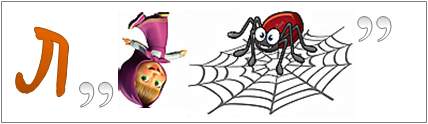               А) лампада              Б) лампочка              В) лампаОтветы:Вопрос №1Правильный ответ — аРешение: А) излучениеВопрос №2Правильный ответ — б, в, дРешение: Б) светлячок                 В) звёзды                           Д) медузаВопрос №3Правильный ответ — бРешение: Б) тепловые и люминесцирующиеВопрос №4Правильный ответ — бРешение: Б) колоннВопрос №5Правильный ответ — аРешение: А) слева направоВопрос №6Правильный ответ — вРешение: В) эклиптикойВопрос №7Правильный ответ — новолуние, первая четверть, полнолуние, последняя четвертьРешение: новолуние, первая четверть, полнолуние, последняя четвертьВопрос №8Правильный ответ — вРешение: В) полнолуние Вопрос №9Правильный ответ — Меркурий, Венера, Марс, Юпитер и СатурнРешение: Меркурий, Венера, Марс, Юпитер и СатурнВопрос №10Правильный ответ — вРешение: В) лампаИспользуемая литература:Учебник физики 8 класс. Автор- А. В. Перышкин. Дрофа, 2018- 238Сборник вопросов и задач к учебнику А. В. Перышкин, Е. М. Гутник. Автор А. Е. Марон, Е. А. Марон, С. В. Позойский. Дрофа ,2019. – 143